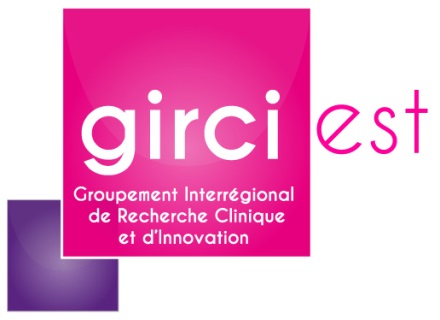 Attestation d’engagement du MéthodologisteJe soussigné, Pr/Dr      , certifie avoir participé à la conception du projet déposé dans le cadre du PHRCI 2020 et intitulé :      dont le Pr/Dr        est l’investigateur Coordonnateur.	Fait à      , le     							Signature du Méthodologiste